ПРОТОКОЛпубличных слушаний в сельском поселении Васильевкамуниципального района Безенчукский Самарской областиДата проведения публичных слушаний – с 25.12.2014 года по 13.01.2015 года.Место проведения публичных слушаний – , Самарская область, .Основание проведения публичных слушаний – Постановление администрации сельского поселения Васильевка  «О проведении публичных слушаний по проекту внесении изменений в Правила землепользования и застройки сельского поселения Васильевка в части дополнения ст. 22 Правил землепользования и застройки для зоны застройки индивидуальными жилыми домами (индекс Ж1),  добавить разрешенный вид использования «личное подсобное хозяйство» от 15.12.2014г. №21,  опубликованное в газете "Вестник сельского поселения Васильевка " от 15 декабря  2014 года №13(62).Вопрос, вынесенный на публичные слушания – Внесение изменений в Правила землепользования и застройки сельского поселения Васильевка в части дополнения разрешенных видов использования зоны застройки индивидуальными жилыми домами (индекс Ж1), разрешенный вид использования «личное подсобное хозяйство» ст. 22 Правил землепользования и застройки для зоны застройки индивидуальными жилыми домами (индекс Ж1),  добавить разрешенный вид использования «личное подсобное хозяйство»При проведении публичных слушаний участниками публичных слушаний высказаны следующие мнения, предложения и замечания:Лицо, ответственное за ведение протокола           ________________     зам. главы  сельского поселения                                                                                      (подпись)                   Васильевка Л.Н Болдова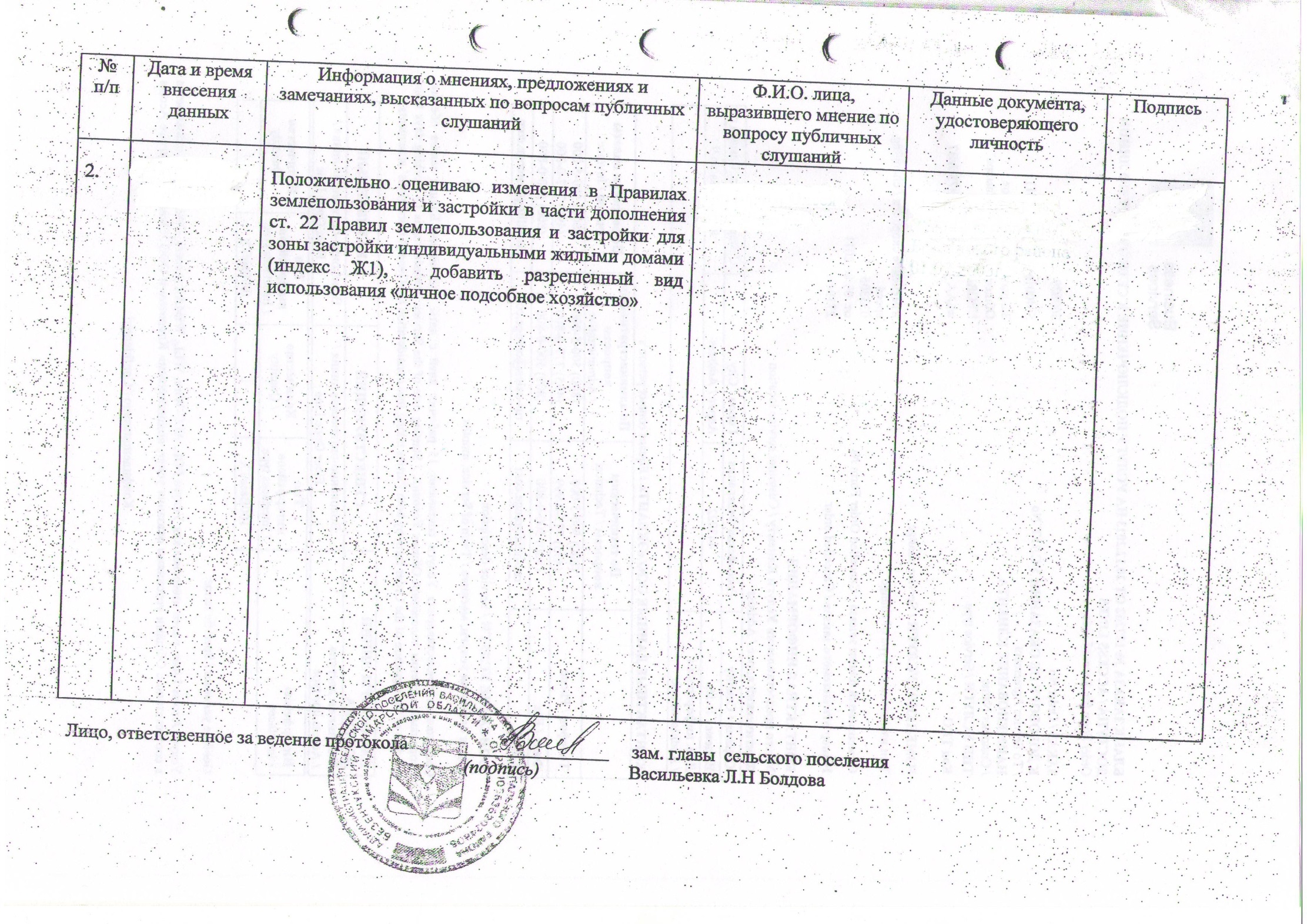 №п/пДата и время внесения данныхИнформация о мнениях, предложениях и замечаниях, высказанных по вопросам публичных слушанийФ.И.О. лица, выразившего мнение по вопросу публичных слушанийДанные документа, удостоверяющего личность Подпись1.Не против изменений  в Правила землепользования и застройки сельского поселения Васильевка в части дополнения ст. 22 Правил землепользования и застройки для зоны застройки индивидуальными жилыми домами (индекс Ж1),  добавить разрешенный вид использования «личное подсобное хозяйство»